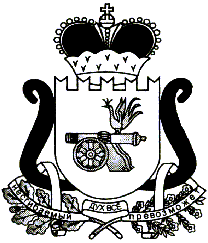 АДМИНИСТРАЦИЯ   МУНИЦИПАЛЬНОГО ОБРАЗОВАНИЯ«ЕЛЬНИНСКИЙ  РАЙОН» СМОЛЕНСКОЙ ОБЛАСТИП О С Т А Н О В Л Е Н И Е от  29.12.2018   № 844г. ЕльняОб утверждении муниципальной программы «Развитие дорожно-транспортного комплекса Ельнинского городского поселения Ельнинского района Смоленской области» в новой редакции Администрация муниципального образования «Ельнинский район» Смоленской областип о с т а н о в л я е т:1. Утвердить муниципальную программу «Развитие дорожно-транспортного комплекса Ельнинского городского поселения Ельнинского района Смоленской области» в новой редакции.2. Признать утратившим силу постановление Администрации муниципального образования «Ельнинский район» Смоленской области от 28.12.2018 № 921 «Об утверждении муниципальной программы «Развитие дорожно-транспортного комплекса Ельнинского городского поселения Ельнинского района Смоленской области на 2018-2020 годы».3. Контроль за исполнением настоящего постановления возложить на заместителя Главы муниципального образования «Ельнинский район» Смоленской области В.И. Юркова.Глава муниципального образования «Ельнинский район» Смоленской области 				Н.Д. МищенковУТВЕРЖДЕНАпостановлением Администрациимуниципального образования«Ельнинский район»Смоленской областиот _________2018 №_______МУНИЦИПАЛЬНАЯ ПРОГРАММА«Развитие дорожно-транспортного комплекса Ельнинского городского поселения Ельнинского района Смоленской области» Ельня 2018ПАСПОРТмуниципальной программы Ельнинского района Смоленской области«Развитие дорожно-транспортного комплекса Ельнинского городского поселения Ельнинского района Смоленской области» Общая характеристика социально-экономической сферы реализации муниципальной программыДорожное хозяйство является одним из элементов транспортной инфраструктуры, который обеспечивает свободу передвижения граждан и делает возможным свободное перемещение товаров и услуг. Наличием и состоянием сети автомобильных дорог общего пользования определяется территориальная целостность и единство экономического пространства.На сегодняшний день содержание и развитие автомобильных дорог в соответствии с потребностями рыночной экономики, а также потребностями населения в автомобильных перевозках является одной из важнейших задач, стоящих перед органами местного самоуправления. Общая протяженность сети автомобильных дорог на территории Ельнинского городского поселения Ельнинского района Смоленской области составляет 76,2 км (включая сельские населенные пункты Ельнинского городского поселения Ельнинского района Смоленской области).Низкий технический уровень и несоответствие параметров дорог интенсивности дорожного движения приводит к снижению средней скорости передвижения по ним, что влечет за собой увеличение стоимости перевозок, ухудшение экологической обстановки в связи с увеличением эмиссии вредных веществ. При данном техническом состоянии дорожной сети автомобиль расходует в 1,5 раза больше горючего, чем на дорогах с нормальными техническими показателями. Недостаток бюджетных средств не позволяет в полном объеме проводить профилактические и капитальные работы в соответствии с нормативными требованиями по межремонтным срокам, что может в краткосрочной перспективе привести к существенному ухудшению состояния автомобильных дорог Ельнинского городского поселения Ельнинского района Смоленской области. После чего приведение автомобильных дорог в нормативное состояние будет сопряжено со значительными единовременными затратами, а это нецелесообразно и не всегда возможно.Недооценка роли автомобильных дорог и отставание в развитии дорожной сети являются одной из причин экономических трудностей.Неудовлетворенность населения в автотранспортной доступности, а также низкое качество автодорог являются причиной целого ряда негативных социальных последствий, таких как: - сдерживание развития культуры и образования; - сокращение свободного времени за счет увеличения времени пребывания в пути к месту работы, отдыха, и так далее; - увеличение вредных выхлопов и шумового воздействия от автотранспорта;- сдерживание развития производства и предпринимательства.На основании вышеизложенного, можно сделать вывод о необходимости доведения параметров автомобильных дорог местного значения до нормативных характеристик с учетом ресурсных возможностей муниципального образования.Приоритеты муниципальной политики в сфере реализации муниципальной программы, цели, целевые показатели, 
описание ожидаемых конечных результатов, 
сроки и этапы реализации муниципальной программыВ условиях существующего финансирования для эффективного решения задачи сохранения, надежности функционирования и пользовательских качеств автомобильных дорог используются объективные данные диагностики состояния автодорог. На основании оценки фактического транспортно-эксплуатационного состояния автодорог назначаются виды ремонтных работ и определяется приоритетность объектов. Основная задача планирования дорожных работ – сохранение существующей сети автомобильных дорог от разрушения и увеличение протяженности дорог, соответствующих нормативным требованиям к транспортно-эксплуатационным показателям.Дорожное хозяйство является одной из важнейших отраслей экономики, от устойчивого и эффективного функционирования которой в значительной степени зависят социально-экономическое развитие Ельнинского городского поселения Ельнинского района и условия жизни населения.Необходимыми условиями поддержания нормальной жизнедеятельности являются обеспечение содержания и ремонта автомобильных дорог общего пользования местного значения Ельнинского городского поселения Ельнинского района Смоленской области, их обустройство в соответствии с требованиями обеспечения безопасности дорожного движения, улучшение технического и эксплуатационного состояния, повышение качества содержания. Пассажирские перевозки – один из важнейших видов хозяйственной деятельности. Надежная и эффективная работа пассажирского транспорта является важнейшим показателем социально-политической и экономической стабильности. Повышение качества жизни напрямую зависит от стабильной работы пассажирского транспорта, доступности транспортных услуг всем категориям населения. Повышение качества пассажирских перевозок – социально значимая задача.Организация транспортного обслуживания населения основывается на следующих принципах:- предоставление населению качественных и доступных перевозок пассажиров и багажа по маршрутам регулярных перевозок;- приоритет безопасности жизни и здоровья граждан;- обеспечение транспортной доступности граждан Ельнинского городского поселения Ельнинского района Смоленской области.Целями муниципальной Программы являются:1. Повышение качества транспортного обслуживания населения Ельнинского городского поселения Ельнинского района Смоленской области. 2. Обеспечение сохранности и развитие автомобильных дорог общего пользования местного значения Ельнинского городского поселения Ельнинского района Смоленской области.  Целевыми показателями муниципальной Программы являются:1. Обеспечение бесперебойности движения автобусов по утвержденным маршрутам. 2. Количество оформленных в муниципальную собственность автомобильных дорог общего пользования местного значения.3. Совершенствование, развитие и обеспечение бесперебойного функционирования сети автомобильных дорог общего пользования местного значения.4. Количество разработанных программ комплексного развития транспортной инфраструктуры Ельнинского городского поселения Ельнинского района Смоленской области.Сведения о целевых показателях реализации муниципальной Программы отражены в приложении № 1.Ожидаемые результаты реализации муниципальной программы:- повышение эффективности работы пассажирского транспорта;- улучшение качества обслуживания пассажиров;- удовлетворение потребностей населения в пассажирских перевозках;- обеспечение безопасного, устойчивого и эффективного функционирования пассажирского транспорта общего пользования;- снижение тяжести последствий дорожно-транспортных происшествий;- оформление в муниципальную собственность автомобильных дорог общего пользования местного значения;- осуществление ремонта и содержания автомобильных дорог общего пользования местного значения.Сроки реализации Программы: 1 этап – 2018-2021 годы, 2 этап – 2022-2024 годы.Обобщенная характеристика основных мероприятий 
муниципальной программыМероприятия Программы:1. Основное мероприятие 1. Муниципальная поддержка пассажирского автомобильного транспорта в Ельнинском городском поселении Ельнинского района Смоленской области. 1.1. Предоставление субсидии на возмещение затрат в связи с оказанием услуг по осуществлению пассажирских перевозок автомобильным транспортом на территории Ельнинского городского поселения Ельнинского района Смоленской области, не компенсированных доходами от перевозки пассажиров в связи с государственным регулированием тарифов по данному виду сообщения.2. Основное мероприятие 2. Оформление в собственность автомобильных дорог общего пользования местного значения.2.1. Кадастровые работы по формированию технических планов и межевых планов автомобильных дорог общего пользования местного значения.2.2. Изготовление технических паспортов на автомобильные дороги общего пользования местного значения.3. Основное мероприятие 3. Ремонт и содержание автомобильных дорог общего пользования местного значения, за счет средств дорожного фонда.3.1. Ремонт автомобильных дорог общего пользования местного значения.3.2. Содержание автомобильных дорог общего пользования местного значения.4. Основное мероприятие 4. Реализация Постановления Правительства Российской Федерации от 25.12.2015 N 1440 «Об утверждении требований к программам комплексного развития транспортной инфраструктуры поселений, городских округов», за счет средств местного бюджета.4.1. Разработка программы комплексного развития транспортной инфраструктуры Ельнинского городского поселения Ельнинского района Смоленской области.План реализации муниципальной Программы представлен в приложении 
№ 2.Обоснование ресурсного обеспечения 
муниципальной программы Мероприятия Программы реализуются за счет средств муниципального дорожного фонда Ельнинского городского поселения Ельнинского района Смоленской области и средств бюджета Ельнинского городского поселения Ельнинского района Смоленской области.Общий объем финансирования Программы составляет 14 513,4 тыс. рублей, в том числе:     - средства местного бюджета Ельнинского городского поселения Ельнинского района Смоленской области – 4 128,0 тыс. рублей;- средства муниципального дорожного фонда Ельнинского городского поселения Ельнинского района Смоленской области –  10 385,4 тыс. рублей По годам реализации:- местный бюджет Ельнинского городского поселения Ельнинского района Смоленской области:   2018 год – 530,0 тыс. рублей   2019 год – 730,0 тыс. рублей2020 год – 1 328,0 тыс. рублей2021 год – 1 540,0 тыс. рублей   - муниципальный дорожный фонд Ельнинского городского поселения Ельнинского района Смоленской области: 2018 год – 2 179,4 тыс. рублей   2019 год – 2 174,8 тыс. рублей2020 год – 2 751,7 тыс. рублей2021 год – 3 279,5 тыс. рублей.Объемы финансирования мероприятий Программы из бюджета муниципального образования Ельнинского городского поселения Ельнинского района Смоленской области подлежат уточнению при формировании местного бюджета на соответствующий финансовый год и плановый период.Основные меры правового регулирования в сфере реализации муниципальной программы 1. Федеральный закон от 08.11.2007 № 257-ФЗ «Об автомобильных дорогах и о дорожной деятельности в Российской Федерации и о внесении изменений в отдельные законодательные акты Российской Федерации».2. Федеральный закон от 10.12.1995 № 196-ФЗ «О безопасности дорожного движения».3. Федеральный закон от 9 февраля 2007 года № 16-ФЗ «О транспортной безопасности».6. Применение мер муниципального регулирования в сфере реализации муниципальной программыПрименение мер муниципального регулирования в сфере реализации муниципальной Программы не предусмотрено.Целевые показателиреализации муниципальной программы «Развитие дорожно-транспортного комплекса Ельнинского городского поселения Ельнинского района Смоленской области»ПЛАНреализации муниципальной программы «Развитие дорожно-транспортного комплекса Ельнинского городского поселения Ельнинского района Смоленской области»СВЕДЕНИЯоб основных мерах правового регулирования в сфере реализации муниципальной программы «Развитие дорожно-транспортного комплекса Ельнинского городского поселения Ельнинского района Смоленской области»Отп.1 экз. – в делоРазослать: пр., фин.упр., бухг.,Исп. В.И. Огурцовотдел ЖКиГХ, отд.экономикител. 4-27-6827.12.2018 г.Разработчик:Л.Н. Петрушенковател. 4-14-4427.12.2018 г.Визы:Е.В. Глебова               ______________«___»______ 2018 г.В.И. Юрков                 ______________«___»______ 2018 г.Т.В. Орещенкова          ______________«___»______ 2018 г.А.А. Макаренкова        ______________«___»______ 2018 г.О.И. Новикова            ______________«___»______ 2018 г.Администратор муниципальной программыОтдел жилищно-коммунального и городского хозяйства Администрации муниципального образования «Ельнинский район» Смоленской областиИсполнители основных мероприятий муниципальной  программы  Отдел жилищно-коммунального и городского хозяйства Администрации муниципального образования «Ельнинский район» Смоленской областиЦели муниципальной программы1. Повышение качества транспортного обслуживания населения Ельнинского городского поселения Ельнинского района Смоленской области 2. Обеспечение сохранности и развитие автомобильных дорог общего пользования местного значения Ельнинского городского поселения Ельнинского района Смоленской области  Целевые показатели реализации муниципальной  программы  1. Обеспечение бесперебойности движения автобусов по утвержденным маршрутам 2. Количество оформленных в муниципальную собственность автомобильных дорог общего пользования местного значения3. Совершенствование, развитие и обеспечение бесперебойного функционирования сети автомобильных дорог общего пользования местного значенияСроки (этапы) реализации муниципальной программы1 этап – 2018-2021 годы2 этап – 2022-2024 годыОбъемы ассигнований муниципальной программы (по годам реализации и в разрезе источников финансирования)Общий объем финансирования Программы составляет 14 513,4 тыс. рублей, в том числе:     - средства местного бюджета Ельнинского городского поселения Ельнинского района Смоленской области – 4 128,0 тыс. рублей;- средства муниципального дорожного фонда Ельнинского городского поселения Ельнинского района Смоленской области –  10 385,4 тыс. рублей По годам реализации:- местный бюджет Ельнинского городского поселения Ельнинского района Смоленской области:   2018 год – 530,0 тыс. рублей   2019 год – 730,0 тыс. рублей2020 год – 1 328,0 тыс. рублей2021 год – 1 540,0 тыс. рублей   - муниципальный дорожный фонд Ельнинского городского поселения Ельнинского района Смоленской области: 2018 год – 2 179,4 тыс. рублей   2019 год – 2 174,8 тыс. рублей2020 год – 2 751,7 тыс. рублей2021 год – 3 279,5 тыс. рублейОжидаемые результаты реализациимуниципальной программы- повышение эффективности работы пассажирского транспорта- улучшение качества обслуживания пассажиров- удовлетворение потребностей населения в пассажирских перевозках- обеспечение безопасного, устойчивого и эффективного функционирования пассажирского транспорта общего пользования- снижение тяжести последствий дорожно-транспортных происшествий- оформление в муниципальную собственность автомобильных дорог общего пользования местного значения- осуществление ремонта и содержания автомобильных дорог общего пользования местного значенияПриложение № 1к муниципальной программе «Развитие дорожно-транспортного комплекса Ельнинского городского поселения Ельнинского района Смоленской области»№ п/п№ п/пНаименование  показателяЕдиница измеренияБазовые значения показателей по годамБазовые значения показателей по годамПланируемые значения показателей (на отчетный год и плановый период )Планируемые значения показателей (на отчетный год и плановый период )Планируемые значения показателей (на отчетный год и плановый период )Планируемые значения показателей (на отчетный год и плановый период )Планируемые значения показателей (на отчетный год и плановый период )Планируемые значения показателей (на отчетный год и плановый период )Планируемые значения показателей (на отчетный год и плановый период )№ п/п№ п/пНаименование  показателяЕдиница измерения2016201720182019202020212022202320241123456789101112Цели муниципальной программы: 1. Повышение качества транспортного обслуживания населения Ельнинского городского поселения Ельнинского района Смоленской области. 2. Обеспечение сохранности и развитие автомобильных дорог общего пользования местного значения Ельнинского городского поселения Ельнинского района Смоленской области.  Цели муниципальной программы: 1. Повышение качества транспортного обслуживания населения Ельнинского городского поселения Ельнинского района Смоленской области. 2. Обеспечение сохранности и развитие автомобильных дорог общего пользования местного значения Ельнинского городского поселения Ельнинского района Смоленской области.  Цели муниципальной программы: 1. Повышение качества транспортного обслуживания населения Ельнинского городского поселения Ельнинского района Смоленской области. 2. Обеспечение сохранности и развитие автомобильных дорог общего пользования местного значения Ельнинского городского поселения Ельнинского района Смоленской области.  Цели муниципальной программы: 1. Повышение качества транспортного обслуживания населения Ельнинского городского поселения Ельнинского района Смоленской области. 2. Обеспечение сохранности и развитие автомобильных дорог общего пользования местного значения Ельнинского городского поселения Ельнинского района Смоленской области.  Цели муниципальной программы: 1. Повышение качества транспортного обслуживания населения Ельнинского городского поселения Ельнинского района Смоленской области. 2. Обеспечение сохранности и развитие автомобильных дорог общего пользования местного значения Ельнинского городского поселения Ельнинского района Смоленской области.  Цели муниципальной программы: 1. Повышение качества транспортного обслуживания населения Ельнинского городского поселения Ельнинского района Смоленской области. 2. Обеспечение сохранности и развитие автомобильных дорог общего пользования местного значения Ельнинского городского поселения Ельнинского района Смоленской области.  Цели муниципальной программы: 1. Повышение качества транспортного обслуживания населения Ельнинского городского поселения Ельнинского района Смоленской области. 2. Обеспечение сохранности и развитие автомобильных дорог общего пользования местного значения Ельнинского городского поселения Ельнинского района Смоленской области.  Цели муниципальной программы: 1. Повышение качества транспортного обслуживания населения Ельнинского городского поселения Ельнинского района Смоленской области. 2. Обеспечение сохранности и развитие автомобильных дорог общего пользования местного значения Ельнинского городского поселения Ельнинского района Смоленской области.  Цели муниципальной программы: 1. Повышение качества транспортного обслуживания населения Ельнинского городского поселения Ельнинского района Смоленской области. 2. Обеспечение сохранности и развитие автомобильных дорог общего пользования местного значения Ельнинского городского поселения Ельнинского района Смоленской области.  Цели муниципальной программы: 1. Повышение качества транспортного обслуживания населения Ельнинского городского поселения Ельнинского района Смоленской области. 2. Обеспечение сохранности и развитие автомобильных дорог общего пользования местного значения Ельнинского городского поселения Ельнинского района Смоленской области.  Цели муниципальной программы: 1. Повышение качества транспортного обслуживания населения Ельнинского городского поселения Ельнинского района Смоленской области. 2. Обеспечение сохранности и развитие автомобильных дорог общего пользования местного значения Ельнинского городского поселения Ельнинского района Смоленской области.  Цели муниципальной программы: 1. Повышение качества транспортного обслуживания населения Ельнинского городского поселения Ельнинского района Смоленской области. 2. Обеспечение сохранности и развитие автомобильных дорог общего пользования местного значения Ельнинского городского поселения Ельнинского района Смоленской области.  Цели муниципальной программы: 1. Повышение качества транспортного обслуживания населения Ельнинского городского поселения Ельнинского района Смоленской области. 2. Обеспечение сохранности и развитие автомобильных дорог общего пользования местного значения Ельнинского городского поселения Ельнинского района Смоленской области.  1.Обеспечение бесперебойности движения автобусов по утвержденным маршрутамОбеспечение бесперебойности движения автобусов по утвержденным маршрутам%1001001001001001001001001002.Количество оформленных в муниципальную собственность автомобильных дорог общего пользования местного значенияКоличество оформленных в муниципальную собственность автомобильных дорог общего пользования местного значениякм001012121212126,23.Совершенствование, развитие и обеспечение бесперебойного функционирования сети автомобильных дорог общего пользования местного значенияСовершенствование, развитие и обеспечение бесперебойного функционирования сети автомобильных дорог общего пользования местного значенияда/нетдадададададададаДа4.Количество разработанных программ комплексного развития транспортной инфраструктуры Ельнинского городского поселения Ельнинского района Смоленской областиКоличество разработанных программ комплексного развития транспортной инфраструктуры Ельнинского городского поселения Ельнинского района Смоленской областишт.000100000Приложение № 2к муниципальной программе «Развитие дорожно-транспортного комплекса Ельнинского городского поселения Ельнинского района Смоленской области»НаименованиеИсполнительмероприятия    
Источник финансово-го   обеспечения (расшифро-вать)Источник финансово-го   обеспечения (расшифро-вать)Объем средств на реализацию муниципальной программы на отчетный год и плановый период (тыс. рублей)Объем средств на реализацию муниципальной программы на отчетный год и плановый период (тыс. рублей)Объем средств на реализацию муниципальной программы на отчетный год и плановый период (тыс. рублей)Объем средств на реализацию муниципальной программы на отчетный год и плановый период (тыс. рублей)Объем средств на реализацию муниципальной программы на отчетный год и плановый период (тыс. рублей)Объем средств на реализацию муниципальной программы на отчетный год и плановый период (тыс. рублей)Объем средств на реализацию муниципальной программы на отчетный год и плановый период (тыс. рублей)Объем средств на реализацию муниципальной программы на отчетный год и плановый период (тыс. рублей)Объем средств на реализацию муниципальной программы на отчетный год и плановый период (тыс. рублей)Объем средств на реализацию муниципальной программы на отчетный год и плановый период (тыс. рублей)Планируемое значение показателя реализации муниципальной программы на отчетный год и плановый периодПланируемое значение показателя реализации муниципальной программы на отчетный год и плановый периодПланируемое значение показателя реализации муниципальной программы на отчетный год и плановый периодПланируемое значение показателя реализации муниципальной программы на отчетный год и плановый периодПланируемое значение показателя реализации муниципальной программы на отчетный год и плановый периодПланируемое значение показателя реализации муниципальной программы на отчетный год и плановый периодПланируемое значение показателя реализации муниципальной программы на отчетный год и плановый периодНаименованиеИсполнительмероприятия    
Источник финансово-го   обеспечения (расшифро-вать)Источник финансово-го   обеспечения (расшифро-вать)всеговсего2018 год2019 год2019 год2020 год2021 год2022 год2023 год2024 год2018 год2019 год2020 год2021 год2022 год2023 год2024 год12344556778910111213141516171819Цели муниципальной программы: 1. Повышение качества транспортного обслуживания населения Ельнинского городского поселения Ельнинского района Смоленской области. 2. Обеспечение сохранности и развитие автомобильных дорог общего пользования местного значения Ельнинского городского поселения Ельнинского района Смоленской области.    Цели муниципальной программы: 1. Повышение качества транспортного обслуживания населения Ельнинского городского поселения Ельнинского района Смоленской области. 2. Обеспечение сохранности и развитие автомобильных дорог общего пользования местного значения Ельнинского городского поселения Ельнинского района Смоленской области.    Цели муниципальной программы: 1. Повышение качества транспортного обслуживания населения Ельнинского городского поселения Ельнинского района Смоленской области. 2. Обеспечение сохранности и развитие автомобильных дорог общего пользования местного значения Ельнинского городского поселения Ельнинского района Смоленской области.    Цели муниципальной программы: 1. Повышение качества транспортного обслуживания населения Ельнинского городского поселения Ельнинского района Смоленской области. 2. Обеспечение сохранности и развитие автомобильных дорог общего пользования местного значения Ельнинского городского поселения Ельнинского района Смоленской области.    Цели муниципальной программы: 1. Повышение качества транспортного обслуживания населения Ельнинского городского поселения Ельнинского района Смоленской области. 2. Обеспечение сохранности и развитие автомобильных дорог общего пользования местного значения Ельнинского городского поселения Ельнинского района Смоленской области.    Цели муниципальной программы: 1. Повышение качества транспортного обслуживания населения Ельнинского городского поселения Ельнинского района Смоленской области. 2. Обеспечение сохранности и развитие автомобильных дорог общего пользования местного значения Ельнинского городского поселения Ельнинского района Смоленской области.    Цели муниципальной программы: 1. Повышение качества транспортного обслуживания населения Ельнинского городского поселения Ельнинского района Смоленской области. 2. Обеспечение сохранности и развитие автомобильных дорог общего пользования местного значения Ельнинского городского поселения Ельнинского района Смоленской области.    Цели муниципальной программы: 1. Повышение качества транспортного обслуживания населения Ельнинского городского поселения Ельнинского района Смоленской области. 2. Обеспечение сохранности и развитие автомобильных дорог общего пользования местного значения Ельнинского городского поселения Ельнинского района Смоленской области.    Цели муниципальной программы: 1. Повышение качества транспортного обслуживания населения Ельнинского городского поселения Ельнинского района Смоленской области. 2. Обеспечение сохранности и развитие автомобильных дорог общего пользования местного значения Ельнинского городского поселения Ельнинского района Смоленской области.    Цели муниципальной программы: 1. Повышение качества транспортного обслуживания населения Ельнинского городского поселения Ельнинского района Смоленской области. 2. Обеспечение сохранности и развитие автомобильных дорог общего пользования местного значения Ельнинского городского поселения Ельнинского района Смоленской области.    Цели муниципальной программы: 1. Повышение качества транспортного обслуживания населения Ельнинского городского поселения Ельнинского района Смоленской области. 2. Обеспечение сохранности и развитие автомобильных дорог общего пользования местного значения Ельнинского городского поселения Ельнинского района Смоленской области.    Цели муниципальной программы: 1. Повышение качества транспортного обслуживания населения Ельнинского городского поселения Ельнинского района Смоленской области. 2. Обеспечение сохранности и развитие автомобильных дорог общего пользования местного значения Ельнинского городского поселения Ельнинского района Смоленской области.    Цели муниципальной программы: 1. Повышение качества транспортного обслуживания населения Ельнинского городского поселения Ельнинского района Смоленской области. 2. Обеспечение сохранности и развитие автомобильных дорог общего пользования местного значения Ельнинского городского поселения Ельнинского района Смоленской области.    Цели муниципальной программы: 1. Повышение качества транспортного обслуживания населения Ельнинского городского поселения Ельнинского района Смоленской области. 2. Обеспечение сохранности и развитие автомобильных дорог общего пользования местного значения Ельнинского городского поселения Ельнинского района Смоленской области.    Цели муниципальной программы: 1. Повышение качества транспортного обслуживания населения Ельнинского городского поселения Ельнинского района Смоленской области. 2. Обеспечение сохранности и развитие автомобильных дорог общего пользования местного значения Ельнинского городского поселения Ельнинского района Смоленской области.    Цели муниципальной программы: 1. Повышение качества транспортного обслуживания населения Ельнинского городского поселения Ельнинского района Смоленской области. 2. Обеспечение сохранности и развитие автомобильных дорог общего пользования местного значения Ельнинского городского поселения Ельнинского района Смоленской области.    Цели муниципальной программы: 1. Повышение качества транспортного обслуживания населения Ельнинского городского поселения Ельнинского района Смоленской области. 2. Обеспечение сохранности и развитие автомобильных дорог общего пользования местного значения Ельнинского городского поселения Ельнинского района Смоленской области.    Цели муниципальной программы: 1. Повышение качества транспортного обслуживания населения Ельнинского городского поселения Ельнинского района Смоленской области. 2. Обеспечение сохранности и развитие автомобильных дорог общего пользования местного значения Ельнинского городского поселения Ельнинского района Смоленской области.    Цели муниципальной программы: 1. Повышение качества транспортного обслуживания населения Ельнинского городского поселения Ельнинского района Смоленской области. 2. Обеспечение сохранности и развитие автомобильных дорог общего пользования местного значения Ельнинского городского поселения Ельнинского района Смоленской области.    Цели муниципальной программы: 1. Повышение качества транспортного обслуживания населения Ельнинского городского поселения Ельнинского района Смоленской области. 2. Обеспечение сохранности и развитие автомобильных дорог общего пользования местного значения Ельнинского городского поселения Ельнинского района Смоленской области.    Цели муниципальной программы: 1. Повышение качества транспортного обслуживания населения Ельнинского городского поселения Ельнинского района Смоленской области. 2. Обеспечение сохранности и развитие автомобильных дорог общего пользования местного значения Ельнинского городского поселения Ельнинского района Смоленской области.    Цели муниципальной программы: 1. Повышение качества транспортного обслуживания населения Ельнинского городского поселения Ельнинского района Смоленской области. 2. Обеспечение сохранности и развитие автомобильных дорог общего пользования местного значения Ельнинского городского поселения Ельнинского района Смоленской области.    Основное мероприятие 1. Муниципальная поддержка пассажирского автомобильного транспортав Ельнинском городском поселении Ельнинского района Смоленской областиОсновное мероприятие 1. Муниципальная поддержка пассажирского автомобильного транспортав Ельнинском городском поселении Ельнинского района Смоленской областиОсновное мероприятие 1. Муниципальная поддержка пассажирского автомобильного транспортав Ельнинском городском поселении Ельнинского района Смоленской областиОсновное мероприятие 1. Муниципальная поддержка пассажирского автомобильного транспортав Ельнинском городском поселении Ельнинского района Смоленской областиОсновное мероприятие 1. Муниципальная поддержка пассажирского автомобильного транспортав Ельнинском городском поселении Ельнинского района Смоленской областиОсновное мероприятие 1. Муниципальная поддержка пассажирского автомобильного транспортав Ельнинском городском поселении Ельнинского района Смоленской областиОсновное мероприятие 1. Муниципальная поддержка пассажирского автомобильного транспортав Ельнинском городском поселении Ельнинского района Смоленской областиОсновное мероприятие 1. Муниципальная поддержка пассажирского автомобильного транспортав Ельнинском городском поселении Ельнинского района Смоленской областиОсновное мероприятие 1. Муниципальная поддержка пассажирского автомобильного транспортав Ельнинском городском поселении Ельнинского района Смоленской областиОсновное мероприятие 1. Муниципальная поддержка пассажирского автомобильного транспортав Ельнинском городском поселении Ельнинского района Смоленской областиОсновное мероприятие 1. Муниципальная поддержка пассажирского автомобильного транспортав Ельнинском городском поселении Ельнинского района Смоленской областиОсновное мероприятие 1. Муниципальная поддержка пассажирского автомобильного транспортав Ельнинском городском поселении Ельнинского района Смоленской областиОсновное мероприятие 1. Муниципальная поддержка пассажирского автомобильного транспортав Ельнинском городском поселении Ельнинского района Смоленской областиОсновное мероприятие 1. Муниципальная поддержка пассажирского автомобильного транспортав Ельнинском городском поселении Ельнинского района Смоленской областиОсновное мероприятие 1. Муниципальная поддержка пассажирского автомобильного транспортав Ельнинском городском поселении Ельнинского района Смоленской областиОсновное мероприятие 1. Муниципальная поддержка пассажирского автомобильного транспортав Ельнинском городском поселении Ельнинского района Смоленской областиОсновное мероприятие 1. Муниципальная поддержка пассажирского автомобильного транспортав Ельнинском городском поселении Ельнинского района Смоленской областиОсновное мероприятие 1. Муниципальная поддержка пассажирского автомобильного транспортав Ельнинском городском поселении Ельнинского района Смоленской областиОсновное мероприятие 1. Муниципальная поддержка пассажирского автомобильного транспортав Ельнинском городском поселении Ельнинского района Смоленской областиОсновное мероприятие 1. Муниципальная поддержка пассажирского автомобильного транспортав Ельнинском городском поселении Ельнинского района Смоленской областиОсновное мероприятие 1. Муниципальная поддержка пассажирского автомобильного транспортав Ельнинском городском поселении Ельнинского района Смоленской областиОсновное мероприятие 1. Муниципальная поддержка пассажирского автомобильного транспортав Ельнинском городском поселении Ельнинского района Смоленской области1.1.Обеспечение бесперебойности движения автобусов по утвержденным маршрутам (%)ххххххххххххх1001001001001001001002.2.Предоставление субсидии на возмещение затрат в связи с оказанием услуг по осущест-влению пассажирских перевозок автомобильным транс-портом на территории Ельнинского городского поселения Ельнинского района Смоленской области, не компенсированных доходами от перевозки пассажиров в связи с государственным регулированием тарифов по данному виду сообщенияАдминистрации муниципального образования «Ельнинский район» Смоленской областиАдминистрации муниципального образования «Ельнинский район» Смоленской областиМестный бюджет 828,0180,0180,0180,0180,0228,0240,0---хххххххИтого по основному мероприятию 1 Итого по основному мероприятию 1 828,0180,0180,0180,0180,0228,0240,0---хххххххОсновное мероприятие 2. Оформление в собственность автомобильных дорог общего пользования местного значенияОсновное мероприятие 2. Оформление в собственность автомобильных дорог общего пользования местного значенияОсновное мероприятие 2. Оформление в собственность автомобильных дорог общего пользования местного значенияОсновное мероприятие 2. Оформление в собственность автомобильных дорог общего пользования местного значенияОсновное мероприятие 2. Оформление в собственность автомобильных дорог общего пользования местного значенияОсновное мероприятие 2. Оформление в собственность автомобильных дорог общего пользования местного значенияОсновное мероприятие 2. Оформление в собственность автомобильных дорог общего пользования местного значенияОсновное мероприятие 2. Оформление в собственность автомобильных дорог общего пользования местного значенияОсновное мероприятие 2. Оформление в собственность автомобильных дорог общего пользования местного значенияОсновное мероприятие 2. Оформление в собственность автомобильных дорог общего пользования местного значенияОсновное мероприятие 2. Оформление в собственность автомобильных дорог общего пользования местного значенияОсновное мероприятие 2. Оформление в собственность автомобильных дорог общего пользования местного значенияОсновное мероприятие 2. Оформление в собственность автомобильных дорог общего пользования местного значенияОсновное мероприятие 2. Оформление в собственность автомобильных дорог общего пользования местного значенияОсновное мероприятие 2. Оформление в собственность автомобильных дорог общего пользования местного значенияОсновное мероприятие 2. Оформление в собственность автомобильных дорог общего пользования местного значенияОсновное мероприятие 2. Оформление в собственность автомобильных дорог общего пользования местного значенияОсновное мероприятие 2. Оформление в собственность автомобильных дорог общего пользования местного значенияОсновное мероприятие 2. Оформление в собственность автомобильных дорог общего пользования местного значенияОсновное мероприятие 2. Оформление в собственность автомобильных дорог общего пользования местного значенияОсновное мероприятие 2. Оформление в собственность автомобильных дорог общего пользования местного значенияОсновное мероприятие 2. Оформление в собственность автомобильных дорог общего пользования местного значения2.1.Количество оформленных в муниципальную собственность автомобильных дорог общего пользования местного значения (км)ххххххххххххх1012121212126,22.2.Кадастровые работы по  формированию технических планов и межевых планов автомобильных дорог общего пользования местного значенияОтдел жилищно-коммунального и городского хозяйства Администрации муниципального образования «Ельнинский район» Смоленской областиОтдел жилищно-коммунального и городского хозяйства Администрации муниципального образования «Ельнинский район» Смоленской областиМестный бюджет1750,0200,0200,0250,0600,0600,0700,0---ххххххх2.3.Изготовление технических паспортов на автомобильные дороги общего пользования местного значенияОтдел жилищно-коммунального и городского хозяйства Администрации муниципального образования «Ельнинский район» Смоленской областиОтдел жилищно-коммунального и городского хозяйства Администрации муниципального образования «Ельнинский район» Смоленской областиМестный бюджет1450,0150,0150,0200,0500,0500,0600,0---хххххххИтого по основному мероприятию 2Итого по основному мероприятию 23200,0350,0350,0450,01100,01100,01300,0---хххххххОсновное мероприятие 3. Ремонт и содержание автомобильных дорог общего пользования местного значения, за счет средств дорожного фондаОсновное мероприятие 3. Ремонт и содержание автомобильных дорог общего пользования местного значения, за счет средств дорожного фондаОсновное мероприятие 3. Ремонт и содержание автомобильных дорог общего пользования местного значения, за счет средств дорожного фондаОсновное мероприятие 3. Ремонт и содержание автомобильных дорог общего пользования местного значения, за счет средств дорожного фондаОсновное мероприятие 3. Ремонт и содержание автомобильных дорог общего пользования местного значения, за счет средств дорожного фондаОсновное мероприятие 3. Ремонт и содержание автомобильных дорог общего пользования местного значения, за счет средств дорожного фондаОсновное мероприятие 3. Ремонт и содержание автомобильных дорог общего пользования местного значения, за счет средств дорожного фондаОсновное мероприятие 3. Ремонт и содержание автомобильных дорог общего пользования местного значения, за счет средств дорожного фондаОсновное мероприятие 3. Ремонт и содержание автомобильных дорог общего пользования местного значения, за счет средств дорожного фондаОсновное мероприятие 3. Ремонт и содержание автомобильных дорог общего пользования местного значения, за счет средств дорожного фондаОсновное мероприятие 3. Ремонт и содержание автомобильных дорог общего пользования местного значения, за счет средств дорожного фондаОсновное мероприятие 3. Ремонт и содержание автомобильных дорог общего пользования местного значения, за счет средств дорожного фондаОсновное мероприятие 3. Ремонт и содержание автомобильных дорог общего пользования местного значения, за счет средств дорожного фондаОсновное мероприятие 3. Ремонт и содержание автомобильных дорог общего пользования местного значения, за счет средств дорожного фондаОсновное мероприятие 3. Ремонт и содержание автомобильных дорог общего пользования местного значения, за счет средств дорожного фондаОсновное мероприятие 3. Ремонт и содержание автомобильных дорог общего пользования местного значения, за счет средств дорожного фондаОсновное мероприятие 3. Ремонт и содержание автомобильных дорог общего пользования местного значения, за счет средств дорожного фондаОсновное мероприятие 3. Ремонт и содержание автомобильных дорог общего пользования местного значения, за счет средств дорожного фондаОсновное мероприятие 3. Ремонт и содержание автомобильных дорог общего пользования местного значения, за счет средств дорожного фондаОсновное мероприятие 3. Ремонт и содержание автомобильных дорог общего пользования местного значения, за счет средств дорожного фондаОсновное мероприятие 3. Ремонт и содержание автомобильных дорог общего пользования местного значения, за счет средств дорожного фондаОсновное мероприятие 3. Ремонт и содержание автомобильных дорог общего пользования местного значения, за счет средств дорожного фонда3.1.Совершенствование, развитие и обеспечение бесперебойного функционирования сети автомобильных дорог общего пользования местного значенияхххххххххххххдадададададада3.2.Ремонт автомобильных дорог общего пользования местного значенияОтдел жилищно-коммунального и городского хозяйства Администрации муниципального образования «Ельнинский район» Смоленской областиОтдел жилищно-коммунального и городского хозяйства Администрации муниципального образования «Ельнинский район» Смоленской областиДорожный фонд7606,01606,01606,01600,02000,02000,02400,0---ххххххх3.3.Содержание  автомобильных дорог общего пользования местного значенияОтдел жилищно-коммунального и городского хозяйства Администрации муниципального образования «Ельнинский район» Смоленской областиОтдел жилищно-коммунального и городского хозяйства Администрации муниципального образования «Ельнинский район» Смоленской областиДорожный фонд2779,4573,4573,4574,8751,7751,7879,5---хххххххИтого по основному мероприятию 3Итого по основному мероприятию 310385,42179,42179,42174,82751,72751,73279,5---хххххххОсновное мероприятие 4. Реализация Постановления Правительства Российской Федерации от 25.12.2015 N 1440 «Об утверждении требований к программам комплексного развития транспортной инфраструктуры поселений, городских округов», за счет средств местного бюджетаОсновное мероприятие 4. Реализация Постановления Правительства Российской Федерации от 25.12.2015 N 1440 «Об утверждении требований к программам комплексного развития транспортной инфраструктуры поселений, городских округов», за счет средств местного бюджетаОсновное мероприятие 4. Реализация Постановления Правительства Российской Федерации от 25.12.2015 N 1440 «Об утверждении требований к программам комплексного развития транспортной инфраструктуры поселений, городских округов», за счет средств местного бюджетаОсновное мероприятие 4. Реализация Постановления Правительства Российской Федерации от 25.12.2015 N 1440 «Об утверждении требований к программам комплексного развития транспортной инфраструктуры поселений, городских округов», за счет средств местного бюджетаОсновное мероприятие 4. Реализация Постановления Правительства Российской Федерации от 25.12.2015 N 1440 «Об утверждении требований к программам комплексного развития транспортной инфраструктуры поселений, городских округов», за счет средств местного бюджетаОсновное мероприятие 4. Реализация Постановления Правительства Российской Федерации от 25.12.2015 N 1440 «Об утверждении требований к программам комплексного развития транспортной инфраструктуры поселений, городских округов», за счет средств местного бюджетаОсновное мероприятие 4. Реализация Постановления Правительства Российской Федерации от 25.12.2015 N 1440 «Об утверждении требований к программам комплексного развития транспортной инфраструктуры поселений, городских округов», за счет средств местного бюджетаОсновное мероприятие 4. Реализация Постановления Правительства Российской Федерации от 25.12.2015 N 1440 «Об утверждении требований к программам комплексного развития транспортной инфраструктуры поселений, городских округов», за счет средств местного бюджетаОсновное мероприятие 4. Реализация Постановления Правительства Российской Федерации от 25.12.2015 N 1440 «Об утверждении требований к программам комплексного развития транспортной инфраструктуры поселений, городских округов», за счет средств местного бюджетаОсновное мероприятие 4. Реализация Постановления Правительства Российской Федерации от 25.12.2015 N 1440 «Об утверждении требований к программам комплексного развития транспортной инфраструктуры поселений, городских округов», за счет средств местного бюджетаОсновное мероприятие 4. Реализация Постановления Правительства Российской Федерации от 25.12.2015 N 1440 «Об утверждении требований к программам комплексного развития транспортной инфраструктуры поселений, городских округов», за счет средств местного бюджетаОсновное мероприятие 4. Реализация Постановления Правительства Российской Федерации от 25.12.2015 N 1440 «Об утверждении требований к программам комплексного развития транспортной инфраструктуры поселений, городских округов», за счет средств местного бюджетаОсновное мероприятие 4. Реализация Постановления Правительства Российской Федерации от 25.12.2015 N 1440 «Об утверждении требований к программам комплексного развития транспортной инфраструктуры поселений, городских округов», за счет средств местного бюджетаОсновное мероприятие 4. Реализация Постановления Правительства Российской Федерации от 25.12.2015 N 1440 «Об утверждении требований к программам комплексного развития транспортной инфраструктуры поселений, городских округов», за счет средств местного бюджетаОсновное мероприятие 4. Реализация Постановления Правительства Российской Федерации от 25.12.2015 N 1440 «Об утверждении требований к программам комплексного развития транспортной инфраструктуры поселений, городских округов», за счет средств местного бюджетаОсновное мероприятие 4. Реализация Постановления Правительства Российской Федерации от 25.12.2015 N 1440 «Об утверждении требований к программам комплексного развития транспортной инфраструктуры поселений, городских округов», за счет средств местного бюджетаОсновное мероприятие 4. Реализация Постановления Правительства Российской Федерации от 25.12.2015 N 1440 «Об утверждении требований к программам комплексного развития транспортной инфраструктуры поселений, городских округов», за счет средств местного бюджетаОсновное мероприятие 4. Реализация Постановления Правительства Российской Федерации от 25.12.2015 N 1440 «Об утверждении требований к программам комплексного развития транспортной инфраструктуры поселений, городских округов», за счет средств местного бюджетаОсновное мероприятие 4. Реализация Постановления Правительства Российской Федерации от 25.12.2015 N 1440 «Об утверждении требований к программам комплексного развития транспортной инфраструктуры поселений, городских округов», за счет средств местного бюджетаОсновное мероприятие 4. Реализация Постановления Правительства Российской Федерации от 25.12.2015 N 1440 «Об утверждении требований к программам комплексного развития транспортной инфраструктуры поселений, городских округов», за счет средств местного бюджетаОсновное мероприятие 4. Реализация Постановления Правительства Российской Федерации от 25.12.2015 N 1440 «Об утверждении требований к программам комплексного развития транспортной инфраструктуры поселений, городских округов», за счет средств местного бюджетаОсновное мероприятие 4. Реализация Постановления Правительства Российской Федерации от 25.12.2015 N 1440 «Об утверждении требований к программам комплексного развития транспортной инфраструктуры поселений, городских округов», за счет средств местного бюджета4.1.Количество разработанных программ комплексного развития транспортной инфраструктуры Ельнинского городского поселения Ельнинского района Смоленской областиххххххххххххх01000004.2.Разработка программы комплексного развития транспортной инфраструктуры Ельнинского городского поселения Ельнинского района Смоленской областиОтдел жилищно-коммунального и городского хозяйства Администрации муниципального образования «Ельнинский район» Смоленской областиОтдел жилищно-коммунального и городского хозяйства Администрации муниципального образования «Ельнинский район» Смоленской областиМестный бюджет100,0--100,0------хххххххИтого по основному мероприятию 4Итого по основному мероприятию 4100,0--100,0------хххххххВсего по муниципальной программеВсего по муниципальной программедорожный фондместный бюджетВСЕГО10385,44128,014513,42179,4530,02709,42179,4530,02709,42174,8730,02904,82751,71328,04079,72751,71328,04079,73279,51540,04819,5---хххххххПриложение № 3к муниципальной программе «Развитие дорожно-транспортного комплекса Ельнинского городского поселения Ельнинского района Смоленской области»№п/пНаименование нормативного правового акта, планируемого к принятию в период реализации муниципальной программыОсновные положения  нормативного правового актаОжидаемые сроки принятия нормативного правового акта1Федеральный закон от 08.11.2007 
№ 257-ФЗ «Об автомобильных дорогах и о дорожной деятельности в Российской Федерации и о внесении изменений в отдельные законодательные акты Российской Федерации»Регулирует отношения, возникающие в связи с использованием автомобильных дорог, в том числе на платной основе, и осуществлением дорожной деятельности в Российской Федерации.действующий2Федеральный закон от 10.12.1995 
№ 196-ФЗ «О безопасности дорожного движения»Определяет правовые основы обеспечения безопасности дорожного движения на территории Российской Федерации.действующий3Федеральный закон от 9 февраля 2007 года № 16-ФЗ«О транспортной безопасности»Определяет правовые основы обеспечения транспортной безопасности - реализация системы правовых, экономических, организационных и иных мер в сфере транспортного комплекса, соответствующих угрозам совершения актов незаконного вмешательствадействующий